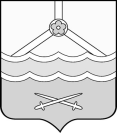 КОНТРОЛЬНО-СЧЁТНАЯ ПАЛАТАШимского муниципального района(Контрольно-счётная палата)ул.Новгородская, д.21, р.п. Шимск, Новгородская обл., Россия, 174150,тел. (81656)54-400 E-mail:  ksp_shimsk@mail.ru_________________________________________________________Заключение № 68-пна проект постановления  Администрации Шимского муниципального района «О внесении изменений в муниципальную программу «Управление муниципальными финансами Шимского муниципального района на 2014-2020 годы»Заключение Контрольно-счётной палаты  на проект постановления Администрации Шимского муниципального района «О внесении изменений в муниципальную программу «Управление муниципальными финансами Шимского муниципального района на 2014-2020 годы» (далее – проект постановления, программы) подготовлено в соответствии с п.2 ст. 157  Бюджетного кодекса  Российской Федерации, статьи 8 Положения о Контрольно-счётной палате Шимского муниципального района, утвержденного решением Думы Шимского муниципального района от 16.11.2011 № 90, постановления Администрации Шимского муниципального района от 28.08.2013 № 1154 «Об утверждении Порядка принятия решений о разработке муниципальных программ Администрации  Шимского муниципального района, их формирования и реализации». Проект постановления представлен в Контрольно-счётную палату Шимского муниципального района (далее –  КСП) председателем комитета финансов Администрации Шимского муниципального района Ивановой М.Б. сопроводительным письмом от 17.11.2014 № М19-4-И/КФ.При проведении экспертизы использовались следующие правовые акты:-Бюджетный кодекс Российской Федерации;-Постановление Администрации Шимского муниципального района от 28.08.2013 № 1154 «Об утверждении Порядка принятия решений о разработке муниципальных программ Администрации  Шимского муниципального района, их формирования и реализации» (с изменениями);-Распоряжение Администрации Шимского муниципального района от 29.10.2013 № 115-рг «Об утверждении перечня муниципальных программ Администрации Шимского муниципального района» (с изменениями);-Постановление Администрации Шимского муниципального района от 12.12.2013 № 1560 «Об утверждении муниципальной программы «Управление муниципальными финансами Шимского муниципального района на 2014-2020 годы» (с изменениями) (далее –Программа);- Решение Думы Шимского муниципального района от 24.12.2013 № 290 «О бюджете муниципального района на 2014 год и плановый период 2015 и 2016 годов» (с учетом внесенных изменений от 21.10.2014 года №349, от 10.11.2014 №354)(далее – Решение о бюджете от 24.12.13 № 290 с учетом изменений от 21.10.2014 № 349,от 10.11.2014 № 354 );- Областной закон от 24.12.2013  № 430-ОЗ  «Об областном бюджете на 2014 год и на плановый период 2015 и 2016 годов».Общие положенияПроект программы  разработан с соблюдением требований бюджетного законодательства к формированию муниципальных  программ, определенных статьей 179 Бюджетного кодекса Российской Федерации. Целью Программы является проведение эффективной муниципальной политики в сфере управления финансами, обеспечение долгосрочной сбалансированности, устойчивости бюджетной системы Шимского муниципального района.В Программу в течении финансового 2014 года внесены пять изменений( от 12.02.2014 № 100, от 10.04.2014 № 322, от 10.07.2014 № 585, от 11.09.2014 №793, от 27.10.2014 №950), общий объем финансирования программы в действующей редакции составляет 322020,8 тыс.рублей.К проекту программы представлен расчет финансовых ресурсов, необходимых для реализации программы с обоснованием предлагаемых изменений.Внесение изменений в программу обусловлено необходимостью корректировки объемов финансирования мероприятий Программы, с целью приведения их в соответствие с решениями Думы от 21.10.2014 № 349,от 10.11.2014 № 354«О внесении изменений в решение Думы муниципального района от 24.12.2013 № 290 «О бюджете муниципального района на 2014 год и плановый период 2015 и 2016 годов».Анализ изменений объемов и источников финансирования муниципальной программы на 2014 год и плановый период 2015 и2016 годов представлен в таблице 1:Таблица 1                                                                         (тыс.руб.)Общий предполагаемый объем бюджетных ассигнований на реализацию Программы с учетом вносимых изменений на 2014-2020 годы составит 323823,7 тыс.рублей, что больше утвержденных бюджетных ассигнований в целом по Программе на 1802,9 тыс.рублей (из них бюджетные ассигнования увеличились  в 2014 году на 1802,9 тыс.рублей).Источниками финансирования Программы (раздел 5 Программы) планируются средства бюджета муниципального района в сумме 323823,7 тыс.рублей.Анализ нормативных правовых актовВ ходе проведения финансово-экономической экспертизы проекта программы установлено следующее. Внесение изменений в Программу обусловлено необходимостью корректировки объемов финансирования мероприятий Программы, с целью приведения их в соответствие с решением Думы от 17.09.2014 №348 (представлены в Таблице 2).Таблица 2тыс.руб.В ходе проведения финансово-экономической экспертизы проекта программы установлено следующее: Увеличение в 2014 году бюджетных ассигнований в целом на 1802,9 тыс.рублей представленным проектом программы объясняется:увеличением расходов:- на организацию дополнительного профессионального образования выборных должностных лиц, служащих и муниципальных служащих в сфере повышения эффективности бюджетных расходов -15,0 тыс. рублей,- на компенсацию выпадающих доходов организациям, предоставляющим коммунальные услуги по тарифам населения, установленным органами исполнительной власти на 2014 год -788,0 тыс. рублей,- по передаче иных межбюджетных трансфертов бюджету Шимского городского поселения на проведение мероприятий по реконструкции и ремонту воинского захоронения в п. Шимск – 1000,0 тыс. рублей.                                                                 уменьшением расходов:-на реализацию мероприятий региональной адресной программы «Переселение граждан, проживающих на территории Новгородской области из аварийного жилищного фонда в 2013-2017 годах с учетом необходимости развития малоэтажного жилищного строительства (за счет округления) на сумму 0,1 тыс. рублей,2. Считаем, что пункт 1.9. проекта постановления по своему содержанию содержит не совсем корректную формулировку.   Предлагаем  текстовую часть  пункта 1.9.  проекта постановления изложить в предлагаемой редакции:ВыводПредставленный для проведения финансово-экономической экспертизы проект муниципального правового акта подготовлен в соответствии с требованиями норм действующего бюджетного законодательства, а так же в соответствии с Постановлением Администрации Шимского муниципального района от 28.08.2013 № 1154 «Об утверждении Порядка принятия решений о разработке муниципальных программ Администрации  Шимского муниципального района, их формирования и реализации», решением о бюджете на 2014 год и на плановый период 2015 и 2016 годов и с учетом предложений, изложенных в п.2 настоящего заключения может быть рекомендован к принятию.Председатель Контрольно-счётной палаты                          С.Н. Никифороваот  18.11.2014  № 225на  № М19-4-И/КФ от 17.11.2014Председателю комитетафинансов АдминистрацииШимского муниципального районаМ.Б.ИвановойИсточники финансирования, годОбъем финансирования (действующая редакция)Постановления от 12.12.2013 №1560 с учетом изменений от 27.10.2014 № 950Объем финансирования (решение о бюджете от 24.12.13 № 290 с учетом изменений от 21.10.2014 № 349,от 10.11.2014 № 354)Отклонение(+,-)Причины изменения плановых показателей13456Бюджет муниципального района201420152016Итого51531,146859,671091,1169481,853334,046859,671091,1171284,7+1802,900+1802,9Решение Думы Шимского муниципального района от 24.12.2013 № 290 с учетом внесенных изменений от 21.10.2014 № 349,от 10.11.2014 № 354Наименование мероприятия, бюджет2014год2014год2014год2015год2015год2015год2016год2016год2016годНаименование мероприятия, бюджетВ утвержденной редакцииот 12.12.13 № 1560( с учетом изменений от от 27.10.2014 № 950)Проект постановленияСумма отклонений (гр.3-гр.2)В утвержденной редакцииот 12.12.13 № 1560( с учетом изменений от 11.09.2014 № 793)Проект постановленияСумма отклонений(гр.6-гр.5)В утвержденной редакцииот 12.12.13 № 1560( с учетом изменений от 11.09.2014 № 793)Проект постановленияСумма отклонений (гр.9-гр.8)12345678910Подпрограмма  «Организация и обеспечение осуществления бюджетного процесса, управление муниципальным долгом Шимского муниципального района»Подпрограмма  «Организация и обеспечение осуществления бюджетного процесса, управление муниципальным долгом Шимского муниципального района»Подпрограмма  «Организация и обеспечение осуществления бюджетного процесса, управление муниципальным долгом Шимского муниципального района»Подпрограмма  «Организация и обеспечение осуществления бюджетного процесса, управление муниципальным долгом Шимского муниципального района»Подпрограмма  «Организация и обеспечение осуществления бюджетного процесса, управление муниципальным долгом Шимского муниципального района»Подпрограмма  «Организация и обеспечение осуществления бюджетного процесса, управление муниципальным долгом Шимского муниципального района»Подпрограмма  «Организация и обеспечение осуществления бюджетного процесса, управление муниципальным долгом Шимского муниципального района»Подпрограмма  «Организация и обеспечение осуществления бюджетного процесса, управление муниципальным долгом Шимского муниципального района»Подпрограмма  «Организация и обеспечение осуществления бюджетного процесса, управление муниципальным долгом Шимского муниципального района»Подпрограмма  «Организация и обеспечение осуществления бюджетного процесса, управление муниципальным долгом Шимского муниципального района»1.1.2 Перечисление необходимого объема денежных средств на обслуживание и погашение муниципального долга муниципального района378,8378,80578,2578,20254,4254,405.1.Кадровое, материально-техническое и хозяйственное обеспечение деятельности комитета3319,13319,103328,73328,703328,73328,70ИТОГО3697,93697,903906,93906,903583,13583,10Подпрограмма «Финансовая поддержка муниципальных образований, входящих в территории Шимского муниципального района»Подпрограмма «Финансовая поддержка муниципальных образований, входящих в территории Шимского муниципального района»Подпрограмма «Финансовая поддержка муниципальных образований, входящих в территории Шимского муниципального района»Подпрограмма «Финансовая поддержка муниципальных образований, входящих в территории Шимского муниципального района»Подпрограмма «Финансовая поддержка муниципальных образований, входящих в территории Шимского муниципального района»Подпрограмма «Финансовая поддержка муниципальных образований, входящих в территории Шимского муниципального района»Подпрограмма «Финансовая поддержка муниципальных образований, входящих в территории Шимского муниципального района»Подпрограмма «Финансовая поддержка муниципальных образований, входящих в территории Шимского муниципального района»Подпрограмма «Финансовая поддержка муниципальных образований, входящих в территории Шимского муниципального района»Подпрограмма «Финансовая поддержка муниципальных образований, входящих в территории Шимского муниципального района»Предоставление дотаций на выравнивание бюджетной обеспеченности поселений в текущем финансовом году14154,314154,3014105,814105,8012619,312619,30Предоставление субвенций на выполнение отдельных государственных полномочий поселений по оказанию государственной поддержки коммерческим организациям на территории поселений в текущем финансовом году13386,014174,0+788,022133,022133,0021203, 021203, 00Предоставление субвенций на выполнение отдельных государственных полномочий поселений на осуществление первичного воинского учета на территориях, где отсутствуют военные комиссариаты204,2204,20208,8208,80208,8208,80Предоставление субсидий местным бюджетам для софинансирования расходных обязательств, возникающих при выполнении полномочий органов местного самоуправления по вопросам местного значения в текущем финансовом году19913,519913,4-0,16354,06354,0033325,833325,80Бюджетам поселений на возмещение затрат по содержанию штатных единиц9,89,8019,419,4019,419,40Предоставление иных межбюджетных трансфертов бюджетам городского и сельских поселений01000,0+1000,0000000ИТОГО47667,849455,7+1787,942821,042821,0067376,367376,30Подпрограмма «Повышение эффективности бюджетных расходов Шимского муниципального района»Подпрограмма «Повышение эффективности бюджетных расходов Шимского муниципального района»Подпрограмма «Повышение эффективности бюджетных расходов Шимского муниципального района»Подпрограмма «Повышение эффективности бюджетных расходов Шимского муниципального района»Подпрограмма «Повышение эффективности бюджетных расходов Шимского муниципального района»Подпрограмма «Повышение эффективности бюджетных расходов Шимского муниципального района»Подпрограмма «Повышение эффективности бюджетных расходов Шимского муниципального района»Подпрограмма «Повышение эффективности бюджетных расходов Шимского муниципального района»Подпрограмма «Повышение эффективности бюджетных расходов Шимского муниципального района»Подпрограмма «Повышение эффективности бюджетных расходов Шимского муниципального района»Приобретение технических средств для установки программного обеспечения48,048,0055,055,0055,055,00Автоматизация процесса сбора, консолидации и обработки отчетности для проведения мониторинга качества финансового менеджмента ГРБС муниципального района77,677,6066,766,7066,766,70Организация мероприятий по профессиональной подготовке, переподготовке и повышению квалификации муниципальных служащих в сфере повышения эффективности бюджетных расходов39,854,8+15,010,010,0010,010,00ИТОГО165,4180,4+15,0131,7131,70131,7131,70ВСЕГО:51531,153334,0+1802,946859,646859,6071091,171091,10Проект постановленияПредлагаемая редакцияДополнить графу 7 подпункта 5.1. пункта 5 Мероприятий подпрограммы раздела VIII Программы цифрой «15».Заменить в графе 7 подпункта 5.1. пункта 5 Мероприятий подпрограммы раздела VIII Программы цифру «39,8» на 54,8»